Sugar in Drinks Classroom ActivityWhat students will learn:How to calculate the sugar content (grams and teaspoons of sugar) in a range of sweet drinksThe difference between natural sugar and added sugarWhy water and milk are the best drink choices.What you will need:A packet of sugar cubes (or a bag of sugar and plastic teaspoons)Clear plastic cupsA range of popular drink containers for example:WaterPlain milkFlavoured milk100% fruit juiceFruit drinkSports drinkSoft drinkEnergy drinkPractical activity:Arrange drink containers on a table.Enquire:Ask students (without checking the nutritional information panel) which drink they think contains the most sugar? The least sugar?As a class, arrange the drink containers in the order of which they think contains the least-most sugar.Ask students to justify their reasons for ordering the drinks as they did.Explore:Ask students to calculate the amount of sugar in each drink using the method outlined on the student handout.  Measure out sugar cubes (or teaspoons of sugar) in clear plastic cups to make a visual comparison of the amount of sugar in each drink. Organise drinks from lowest to highest sugar content.Have a class discussion using the teaching notes over the page.Teacher’s notes / key discussion pointsDiscussion questions:Were you surprised by the amount of sugar found in any of the drinks?Which drinks contain the most amount of sugar per serve?Which drinks contain the least amount of sugar per serve?How many serves are in each container? Found on the nutritional information panel).Reinforce:Tap water and plain reduced fat milk are the best drink choices. Water is cheap and freely available, has no added sugar, artificial colourings or flavourings and helps protect against tooth decay. Our bodies need water to grow, think, play and be active.Milk drinks:Plain milk contains a small amount of natural sugar (called lactose) and a range of other important nutrients such as calcium and protein.Flavoured milk contains both natural and added sugar.Plain milk is a better choice compared to flavoured milk as it contains no added sugar.Fruit juice and fruit drinks:100% fruit juice contains no added sugar, however it is very high in natural sugar because of the amount of fruit needed to make a glass of juice.  For example there are 3-4 oranges in one glass of juice. Fruit juice is therefore very high in energy and not recommended as an everyday drink choice.Fruit drinks are a combination of fruit juice (must contain a minimum of 5%), water and added sugar.  They are generally higher in sugar than 100% fruit juice as they contain both natural sugar from fruit juice and added sugar.Fruit juice is often thought to be a good choice because it contains vitamin C, however we can easily get our daily vitamin C from fresh fruit, for example ½ an orange.As well as containing large amounts of sugar, fruit juice and fruit drinks are also acidic which can increase tooth decay. It is best to eat fresh fruit and drink water as it:is better for your teethgives you fibre to help keep you regularis much more filling. gives you energy to grow, think, play and be active.Artificially sweetened drinks:Contain no sugar but are not recommended because:they are acidic and can cause tooth decay.they encourage a taste for sweet drinks rather than learning to enjoy water and plain milk.they are expensive compared to water.Student/Class Handout 1: How much sugar are you drinking?Use the information below to work out how much sugar is in each drink. You could do this first example as a class.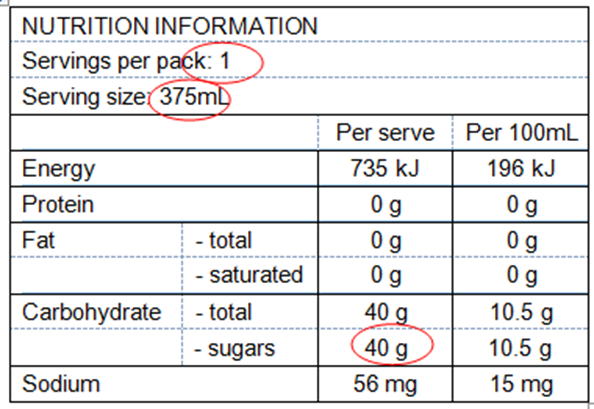 Look at the nutrition information panel on this drink label.How many servings are there per pack?  ____________What is the serving size?  ________________________ mlFind the per serve column.Look at how many grams of sugar is listed in the per serve column (‘g’ means grams).There are __________ grams of sugar per serve in this drink.Divide this number by 4 grams (as 1 teaspoon of sugar or 1 sugar cube is equal to 4 grams).____________ g ÷ 4 grams = ___________ teaspoonsThis 375mL can of sweet drink has _________ teaspoons of sugar:Student Handout 2: Select and AnalyseSelect a drink container and use it to work through the following steps.Look at the nutrition information panel on the drink label.How many servings are there per pack?  ____________What is the serving size?  _________________________ mlFind the per serve column.Look at how many grams of sugar is listed in the per serving column (‘g’ means grams).There are __________ grams of sugar per serve in my drink.Divide this number by 4 grams (as 1 teaspoon of sugar or 1 sugar cube is equal to 4 grams).___________ g ÷ 4 grams = ___________ teaspoonsThere are __________ teaspoons of sugar per serve in my drink.